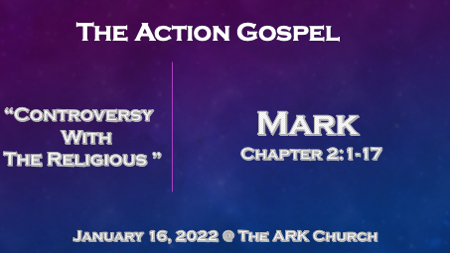 *Spiritually we are moving to embrace the words, immediately, and right now as our theme for 2022. (They are used over 40 times in Mark, only used 7x in Matthew, and once in Luke. Mark.)*Understanding the Gospels through the Holy Spirit’s agenda.Matthew reveals Jesus as the Messiah and king, we see his credentials in this gospel. Mark shows Jesus as the Messiah and suffering servant, we see his power in this gospel.Luke displays Jesus as the Messiah and the son of man; we see his human nature in this gospel.John demonstrates Jesus as the Messiah and the son of God enabling us to see his Godship or divinity. *Mark 2:1 A few days later, when Jesus again entered Capernaum, the people heard that he had come home. 2 They gathered in such large numbers that there was no room left, not even outside the door, and he preached the word to them. 3 Some men came, bringing to him a paralyzed man, carried by four of them. 4 Since they could not get him to Jesus because of the crowd, they made an opening in the roof above Jesus by digging through it and then lowered the mat the man was lying on. 5 When Jesus saw their faith, he said to the paralyzed man, "Son, your sins are forgiven."*Most know about physical paralysis yet, there is a spiritual one as well.V:1-2 This setting is often the feeling of a person with paralysis; there is no room for them.V:3-5 Sin is the cause of spiritual paralysis. One paralyzes is of the body, the other is the immobilizing of the soul.Healing and forgiveness of sin are connected. (Psalm 103:2-3, Isaiah 58:8-9, 3 John 1:2)The activator for both healing and forgiveness is found in verse two.*Mark 2:6 Now some teachers of the law were sitting there, thinking to themselves, 7 "Why does this fellow talk like that? He's blaspheming! Who can forgive sins but God alone?"8 Immediately Jesus knew in his spirit that this was what they were thinking in their hearts, and he said to them, "Why are you thinking these things? 9 Which is easier: to say to this paralyzed man, 'Your sins are forgiven,' or to say, 'Get up, take your mat and walk'? 10 But I want you to know that the Son of Man has authority on earth to forgive sins." So he said to the man, 11 "I tell you, get up, take your mat and go home." 12 He got up, took his mat, and walked out in full view of them all. This amazed everyone and they praised God, saying, "We have never seen anything like this!"*What causes religious controversy? 15:36V:6-7 Religious Teachers were right when it came to forgiving sins only God can forgive sins.V:8 Jesus being God knew the thoughts of their hearts. V:9-12 Why do the religious think such things?*Mark 2:13  Once again Jesus went out beside the lake. A large crowd came to him, and he began to teach them. 14 As he walked along, he saw Levi son of Alphaeus sitting at the tax collector's booth. "Follow me," Jesus told him, and Levi got up and followed him.15 While Jesus was having dinner at Levi's house, many tax collectors and sinners were eating with him and his disciples, for there were many who followed him. 16 When the teachers of the law who were Pharisees saw him eating with the sinners and tax collectors, they asked his disciples: "Why does he eat with tax collectors and sinners?"17 On hearing this, Jesus said to them, "It is not the healthy who need a doctor, but the sick. I have not come to call the righteous, but sinners."*If we want to find your real potential you must come to Jesus. *Do you know what Jesus sees?. *Mark 2:14 Says he saw Levi the son of Alphaeus who was a tax collector by trade.*Luke 5:27 After this, Jesus went out and saw a tax collector by the name of Levi sitting at his tax booth. "Follow me," Jesus said to him,*Matthew 9:9 As Jesus went on from there, he saw a man named Matthew sitting at the tax collector's booth. "Follow me," he told him, and Matthew got up and followed him.*Matthew means the gift of God. V:15-17 Jesus has an agenda!